UNIVERSIDAD AUTÓNOMA DE BAJA CALIFORNIA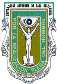 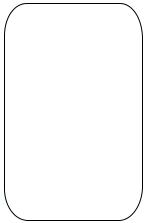 Fecha y hora de entrega:No.Foto*SOLICITUD DE INGRESOAL PROGRAMA DE MAESTRÍA EN ADMINISTRACIÓNI. Datos Generales del solicitante.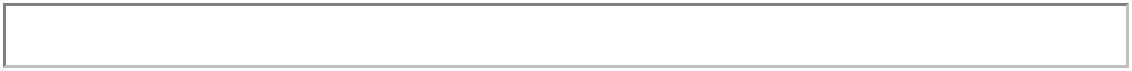 II. Formación Académica.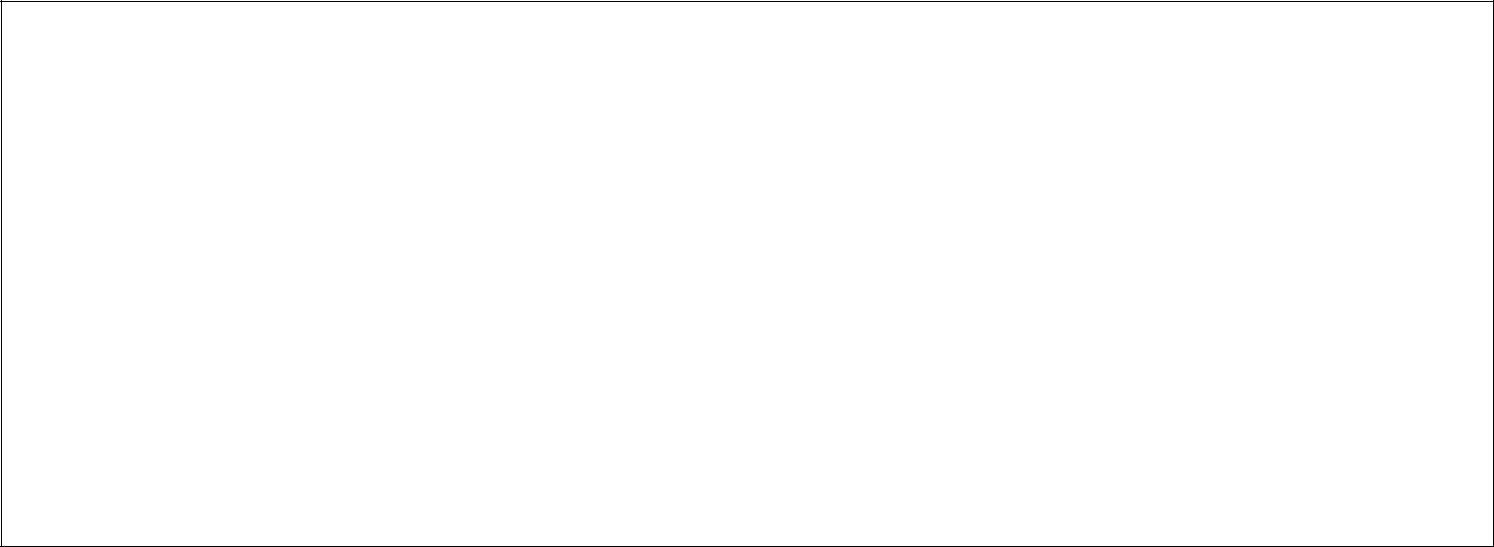 5.	Licenciatura en*:6.	Fecha de Titulación*:	No- Cédula profesional*:Institución*:Promedio*: Otros estudios:III. Experiencia Profesional.Nombre de la organización en la que presta sus servicios actualmente. (En caso de no estar trabajndo especificar)Puesto que ocupa en la empresa:Giro de la empresa :Antigüedad en el puesto:Nombre y teléfono del Jefe:Describa las principales actividades que realiza en su puesto:IV. Otros Datos.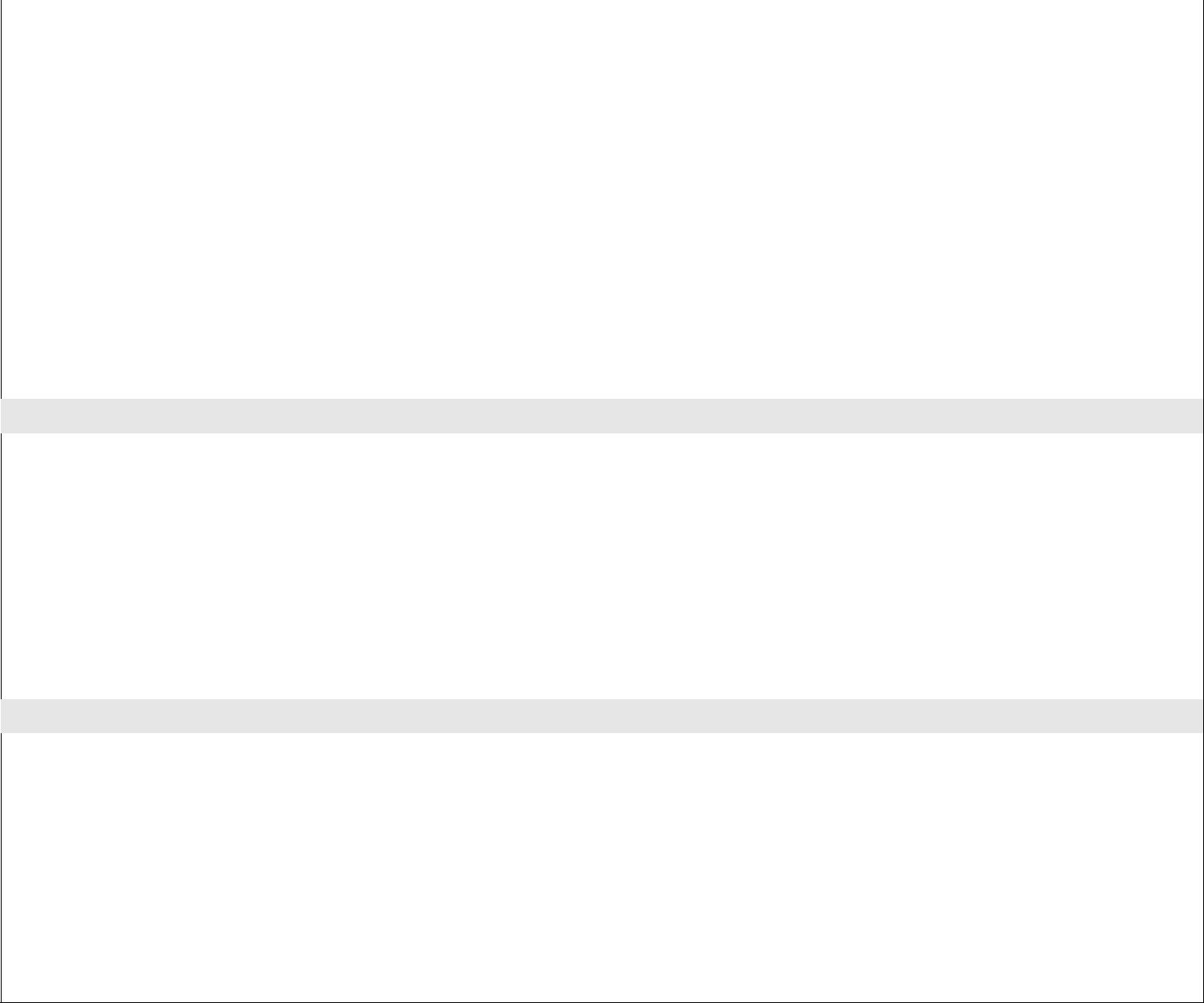 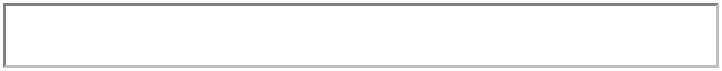 En caso de aplicar con beca mérito escolar otorgado por la UABC.Ya verifico que su beca de mérito escolar continua vigente*: ¿Conoce las obligaciones que se adquieren al solicitar ejercer su beca ante la UABC?Si	(	)	No	(	)	No estoy seguro de conocerlas todas	(	)En caso de estar interesado en Beca CONACYT.Conoce las obligaciones que se adquieren con este apoyo ante la UABC y comunidad en general:Si	(	)	No	(	)	No estoy seguro de conocerlas todas  (	)Seleccione la Facultad  a la cual esta solictando su ingreso(SL) Las unidades académicas marcadas con (SL) es porque  a parte debe llenar un formulario en línea. Consultar  la liga en la convocatoria. Por este conducto solicito me sea aceptado(a) como aspirante a ingresar al Programa de Maestría en Administración que imparte esta Institución, para lo cual anexo los documentos requeridos en la convocatoria.AtentamenteNombre y firma del solicitante.Para uso exclusivo de la Coordinación.1.Nombre*:2.Domicilio actual*:3.Fecha y lugar de nacimiento*:en*:4. Tel. casa:4. Tel. casa:Tel. trabajo:E-mail*:E-mail*:y14.¿Cómo se enteró del programa?¿Cómo se enteró del programa?¿Cómo se enteró del programa?¿Cómo se enteró del programa?Periódico ()Folleto  (Folleto  ()Internet  ()Recomendación (Recomendación (Recomendación ()Otro:15.¿Cuáles fueron los criterios¿Cuáles fueron los criterios¿Cuáles fueron los criteriosque consideró para seleccionar este posgrado?que consideró para seleccionar este posgrado?que consideró para seleccionar este posgrado?que consideró para seleccionar este posgrado?que consideró para seleccionar este posgrado?que consideró para seleccionar este posgrado?que consideró para seleccionar este posgrado?Costo  (   )Plan de EstudiosPlan de EstudiosPlan de Estudios()  Horarios ()Planta Docente (Planta Docente (Planta Docente ()Prestigio de la Institución (Prestigio de la Institución (Prestigio de la Institución ()Ubicación Geográfica  (Ubicación Geográfica  (Ubicación Geográfica  (Ubicación Geográfica  ()Otros:V. Énfasis de Interés*.V. Énfasis de Interés*.V. Énfasis de Interés*.16.Finanzas()Estrategia, Competitividad y ProductividadEstrategia, Competitividad y ProductividadEstrategia, Competitividad y ProductividadEstrategia, Competitividad y ProductividadEstrategia, Competitividad y ProductividadEstrategia, Competitividad y Productividad()Mercadotecnia   (Mercadotecnia   ()Recursos HumanosRecursos HumanosRecursos Humanos()16A. ¿Tiene pensado solicitar algún tipo de apoyo económico?16A. ¿Tiene pensado solicitar algún tipo de apoyo económico?16A. ¿Tiene pensado solicitar algún tipo de apoyo económico?16A. ¿Tiene pensado solicitar algún tipo de apoyo económico?16A. ¿Tiene pensado solicitar algún tipo de apoyo económico?16A. ¿Tiene pensado solicitar algún tipo de apoyo económico?16A. ¿Tiene pensado solicitar algún tipo de apoyo económico?16A. ¿Tiene pensado solicitar algún tipo de apoyo económico?16A. ¿Tiene pensado solicitar algún tipo de apoyo económico?a) Beca Recursos Humanosa) Beca Recursos Humanosa) Beca Recursos Humanosa) Beca Recursos Humanos()b) Beca al Sindicatob) Beca al Sindicatob) Beca al Sindicato()c) Beca en la empresa que trabaja    (c) Beca en la empresa que trabaja    (c) Beca en la empresa que trabaja    (c) Beca en la empresa que trabaja    (c) Beca en la empresa que trabaja    (  )d)  Beca CONACYTd)  Beca CONACYTd)  Beca CONACYT()e) Beca Mérito Escolare) Beca Mérito Escolare) Beca Mérito Escolar()VI. Campus de interes*.FACULTAD EN DONDE SE OFERTA LA MAESTRÍA EN ADMINISTRACIÓN  Marcar la seleccionadaFacultad de Contaduría y Administración en Tijuana Facultad de Turismo y Mercadotecnia en Tijuana Facultad de Ciencias Administrativas  en Mexicali (SL)Facultad de Ciencias Administrativas y Sociales en Ensenada (SL)Facultad de ingenieria y Negocios en Tecate 